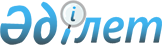 О внесении изменений в решение Туркестанского городского маслихата от 20 декабря 2013 года № 22/122-V "О городском бюджете на 2014-2016 годы"
					
			Утративший силу
			
			
		
					Решение Туркестанского городского маслихата Южно-Казахстанской области от 8 августа 2014 года № 32/177-V. Зарегистрировано Департаментом юстиции Южно-Казахстанской области 21 августа 2014 года № 2791. Утратило силу в связи с истечением срока применения - (письмо маслихата города Туркестан Южно-Казахстанской области от 31 декабря 2014 года № 01-10/329)      Сноска. Утратило силу в связи с истечением срока применения - (письмо маслихата города Туркестан Южно-Казахстанской области от 31.12.2014 № 01-10/329).

      В соответствии с пунктом 5 статьи 109 Бюджетного кодекса Республики Казахстан от 4 декабря 2008 года, подпунктом 1) пункта 1 статьи 6 Закона Республики Казахстан от 23 января 2001 года «О местном государственном управлении и самоуправлении в Республике Казахстан» и решением Южно-Казахстанского областного маслихата от 30 июля 2014 года № 29/226-V «О внесении изменений в решение Южно-Казахстанского областного маслихата от 10 декабря 2013 года № 21/172-V «Об областном бюджете на 2014-2016 годы», зарегистрированного в Реестре государственной регистрации нормативных правовых актов за № 2747, Туркестанский городской маслихат РЕШИЛ:



      1. Внести в решение Туркестанского городского маслихата от 20 декабря 2013 года № 22/122-V «О городском бюджете на 2014-2016 годы» (зарегистрировано в Реестре государственной регистрации нормативных правовых актов за № 2477, опубликовано 22 января 2014 года в газете «Туркистон») следующие изменения:



      пункт 1 изложить в новой редакции:

      «1. Утвердить городской бюджет города Туркестан на 2014-2016 годы согласно приложениям 1, 2 и 3 соответственно, в том числе на 2014 год в следующих объемах:

      1) доходы – 22 253 913 тысяч тенге, в том числе по:

      налоговым поступлениям – 1 699 109 тысяч тенге;

      неналоговым поступлениям – 16 298 тысяч тенге;

      поступлениям от продажи основного капитала – 30 000 тысяч тенге;

      поступлениям трансфертов – 20 508 506 тысяч тенге;

      2) затраты – 22 242 195 тысячи тенге;

      3) чистое бюджетное кредитование – 18 856 тысяч тенге, в том числе:

      бюджетные кредиты – 22 224 тысяч тенге;

      погашение бюджетных кредитов – 3 368 тысяч тенге;

      4) сальдо по операциям с финансовыми активами – 81 119 тысяч тенге, в том числе:

      приобретение финансовых активов – 81 119 тысяч тенге;

      поступления от продажи финансовых активов государства – 0 тенге;

      5) дефицит (профицит) бюджета – - 88 257 тысяч тенге;

      6) финансирование дефицита (использование профицита) бюджета – 88 257 тысяч тенге, в том числе:

      поступление займов – 22 224 тысяч тенге;

      погашение займов – 3 730 тысячи тенге;

      используемые остатки бюджетных средств – 69 763 тысяч тенге.».



      Приложения 1, 2, 3 указанного решения изложить в новой редакции согласно приложений 1, 2, 3 к настоящему решению.



      2. Настоящее решение вводится в действие с 1 января 2014 года.      Председатель сессии городского маслихата   Б.Адырбеков      Секретарь городского маслихата             Г.Рысбеков

Приложение 1 к решению

Туркестанского городского маслихата

от 8 августа 2014 года № 32/177-VПриложение 1 к решению

Туркестанского городского маслихата

от 20 декабря 2013 года № 22/122-V Городской бюджет на 2014 год      

Приложение 2 к решению

Туркестанского городского маслихата

от 8 августа 2014 года № 32/177-VПриложение 2 к решению

Туркестанского городского маслихата

от 20 декабря 2013 года № 22/122-V Городской бюджет на 2015 год      

Приложение 3 к решению

Туркестанского городского маслихата

от 8 августа 2014 года № 32/177-VПриложение 3 к решению

Туркестанского городского маслихата

от 20 декабря 2013 года № 22/122-V Городской бюджет на 2016 год      
					© 2012. РГП на ПХВ «Институт законодательства и правовой информации Республики Казахстан» Министерства юстиции Республики Казахстан
				КатегорияКатегорияКатегориятысяч тенгеКлассКлассНаименованиетысяч тенгеПодклассПодкласстысяч тенге1. Доходы22 253 9131Налоговые поступления1 699 1091Подоходный налог600 9482Индивидуальный подоходный налог600 9483Социальный налог476 4181Социальный налог476 4184Налоги на собственность504 6221Налоги на имущество219 8643Земельный налог88 5364Налог на транспортные средства190 1225Единый земельный налог6 1005Внутренние налоги на товары, работы и услуги71 3202Акцизы21 2933Поступления за использование природных и других ресурсов16 6164Сборы за ведение предпринимательской и профессиональной деятельности32 2095Налог на игорный бизнес1 2027Прочие налоги10 2401Прочие налоги10 2408Обязательные платежи, взимаемые за совершение юридически значимых действий и (или) выдачу документов уполномоченными на то государственными органами или должностными лицами35 5611Государственная пошлина35 5612Неналоговые поступления16 2981Доходы от государственной собственности9 1871Поступления части чистого дохода государственных предприятий5605Доходы от аренды имущества, находящегося в государственной собственности8 6276Прочие неналоговые поступления7 1111Прочие неналоговые поступления7 1113Поступления от продажи основного капитала30 0003Продажа земли и нематериальных активов30 0001Продажа земли30 0004Поступления трансфертов20 508 5062Трансферты из вышестоящих органов государственного управления20 508 5062Трансферты из областного бюджета20 508 506Функциональная группаФункциональная группаФункциональная группаФункциональная группаФункциональная группатысяч тенгеФункциональная подгруппа Функциональная подгруппа Функциональная подгруппа Функциональная подгруппа тысяч тенгеАдминистратор бюджетных программАдминистратор бюджетных программАдминистратор бюджетных программтысяч тенгеПрограммаПрограмматысяч тенгеНаименование2. Затраты22 242 19501Государственные услуги общего характера417 7481Представительные, исполнительные и другие органы, выполняющие общие функции государственного управления375 630112Аппарат маслихата района (города областного значения)19 899001Услуги по обеспечению деятельности маслихата района (города областного значения)18 249002Создание информационных систем1 200003Капитальные расходы государственного органа450122Аппарат акима района (города областного значения)134 599001Услуги по обеспечению деятельности акима района (города областного значения)103 142002Создание информационных систем31 418003Капитальные расходы государственного органа39123Аппарат акима района в городе, города районного значения, поселка, села, сельского округа221 132001Услуги по обеспечению деятельности акима района в городе, города районного значения, поселка, села, сельского округа215 578022Капитальные расходы государственного органа5 5542Финансовая деятельность3 815459Отдел экономики и финансов района (города областного значения)3 815003Проведение оценки имущества в целях налогообложения815011Учет, хранение, оценка и реализация имущества, поступившего в коммунальную собственность3 0005Планирование и статистическая деятельность2 140459Отдел экономики и финансов района (города областного значения)2 140061Экспертиза и оценка документации по вопросам бюджетных инвестиций, проведение оценки реализации бюджетных инвестиций2 1409Прочие государственные услуги общего характера36 163459Отдел экономики и финансов района (города областного значения)32 717001Услуги по реализации государственной политики в области формирования и развития экономической политики, государственного планирования, исполнения бюджета и управления коммунальной собственностью района (города областного значения)31 608002Создание информационных систем500015Капитальные расходы государственного органа609467Отдел строительства района (города областного значения)3 446040Развитие объектов государственных органов3 44602Оборона46 8311Военные нужды17 166122Аппарат акима района (города областного значения)17 166005Мероприятия в рамках исполнения всеобщей воинской обязанности17 1662Организация работы по чрезвычайным ситуациям29 665122Аппарат акима района (города областного значения)29 665006Предупреждение и ликвидация чрезвычайных ситуаций масштаба района (города областного значения)29 000007Мероприятия по профилактике и тушению степных пожаров районного (городского) масштаба, а также пожаров в населенных пунктах, в которых не созданы органы государственной противопожарной службы66503Общественный порядок, безопасность, правовая, судебная, уголовно-исполнительная деятельность37 0009Прочие услуги в области общественного порядка и безопасности37 000485Отдел пассажирского транспорта и автомобильных дорог района (города областного значения)37 000021Обеспечение безопасности дорожного движения в населенных пунктах37 00004Образование14 400 3681Дошкольное воспитание и обучение1 618 215123Аппарат акима района в городе, города районного значения, поселка, села, сельского округа227 056041Реализация государственного образовательного заказа в дошкольных организациях образования227 056464Отдел образования района (города областного значения)1 391 159040Реализация государственного образовательного заказа в дошкольных организациях образования1 391 1592Начальное, основное среднее и общее среднее образование9 951 979123Аппарат акима района в городе, города районного значения, поселка, села, сельского округа2 995005Организация бесплатного подвоза учащихся до школы и обратно в сельской местности2 995464Отдел образования района (города областного значения)9 948 984003Общеобразовательное обучение9 798 736006Дополнительное образование для детей150 2489Прочие услуги в области образования2 830 174464Отдел образования района (города областного значения)441 119001Услуги по реализации государственной политики на местном уровне в области образования 14 754002Создание информационных систем500005Приобретение и доставка учебников, учебно-методических комплексов для государственных учреждений образования района (города областного значения)74 307012Капитальные расходы государственного органа339015Ежемесячная выплата денежных средств опекунам (попечителям) на содержание ребенка-сироты (детей-сирот), и ребенка (детей), оставшегося без попечения родителей45 250067Капитальные расходы подведомственных государственных учреждений и организаций305 969467Отдел строительства района (города областного значения)2 389 055037Строительство и реконструкция объектов образования2 389 05506Социальная помощь и социальное обеспечение872 7042Социальная помощь817 893123Аппарат акима района в городе, города районного значения, поселка, села, сельского округа17 565003Оказание социальной помощи нуждающимся гражданам на дому17 565451Отдел занятости и социальных программ района (города областного значения)789 510002Программа занятости24 184004Оказание социальной помощи на приобретение топлива специалистам здравоохранения, образования, социального обеспечения, культуры, спорта и ветеринарии в сельской местности в соответствии с законодательством Республики Казахстан4 796005Государственная адресная социальная помощь23 034006Оказание жилищной помощи 40 517007Социальная помощь отдельным категориям нуждающихся граждан по решениям местных представительных органов68 370010Материальное обеспечение детей-инвалидов, воспитывающихся и обучающихся на дому4 125014Оказание социальной помощи нуждающимся гражданам на дому17 184016Государственные пособия на детей до 18 лет526 157017Обеспечение нуждающихся инвалидов обязательными гигиеническими средствами и предоставление услуг специалистами жестового языка, индивидуальными помощниками в соответствии с индивидуальной программой реабилитации инвалида81 143464Отдел образования района (города областного значения)10 818008Социальная поддержка обучающихся и воспитанников организаций образования очной формы обучения в виде льготного проезда на общественном транспорте (кроме такси) по решению местных представительных органов10 8189Прочие услуги в области социальной помощи и социального обеспечения54 811451Отдел занятости и социальных программ района (города областного значения)54 811001Услуги по реализации государственной политики на местном уровне в области обеспечения занятости и реализации социальных программ для населения40 323011Оплата услуг по зачислению, выплате и доставке пособий и других социальных выплат5 833012Создание информационных систем500021Капитальные расходы государственного органа439050Реализация плана мероприятий по обеспечению прав и улучшению качества жизни инвалидов7 71607Жилищно-коммунальное хозяйство3 260 0331Жилищное хозяйство663 473464Отдел образования района (города областного значения)19 115026Ремонт объектов в рамках развития городов и сельских населенных пунктов по Дорожной карте занятости 202019 115467Отдел строительства района (города областного значения)537 974003Проектирование, строительство и (или) приобретение жилья коммунального жилищного фонда 537 974479Отдел жилищной инспекции района (города областного значения)8 959001Услуги по реализации государственной политики на местном уровне в области жилищного фонда8 019002Создание информационных систем500005Капитальные расходы государственного органа 440485Отдел пассажирского транспорта и автомобильных дорог района (города областного значения)22 951004Ремонт и благоустройство объектов в рамках развития городов и сельских населенных пунктов по Дорожной карте занятости 202022 951497Отдел жилищно-коммунального хозяйства района (города областного значения)74 474001Услуги по реализации государственной политики на местном уровне в области жилищно-коммунального хозяйства51 449002Создание информационных систем500003Капитальные расходы государственного органа20 857049Проведение энергетического аудита многоквартирных жилых домов1 6682Коммунальное хозяйство2 257 951497Отдел жилищно-коммунального хозяйства района (города областного значения)2 257 951016Функционирование системы водоснабжения и водоотведения16 952026Организация эксплуатации тепловых сетей, находящихся в коммунальной собственности районов (городов областного значения)8 382028Развитие коммунального хозяйства56 339029Развитие системы водоснабжения и водоотведения1 716 383058Развитие системы водоснабжения и водоотведения в сельских населенных пунктах459 8953Благоустройство населенных пунктов338 609123Аппарат акима района в городе, города районного значения, поселка, села, сельского округа2 080009Обеспечение санитарии населенных пунктов480011Благоустройство и озеленение населенных пунктов1 600497Отдел жилищно-коммунального хозяйства района (города областного значения)336 529018Развитие благоустройства городов и населенных пунктов17 018025Освещение улиц в населенных пунктах46 000030Обеспечение санитарии населенных пунктов86 257034Содержание мест захоронений и захоронение безродных4 270035Благоустройство и озеленение населенных пунктов182 98408Культура, спорт, туризм и информационное пространство389 1441Деятельность в области культуры82 530455Отдел культуры и развития языков района (города областного значения)78 580003Поддержка культурно-досуговой работы78 580467Отдел строительства района (города областного значения)3 950011Развитие объектов культуры3 9502Спорт133 449465Отдел физической культуры и спорта района (города областного значения)133 449001Услуги по реализации государственной политики на местном уровне в сфере физической культуры и спорта11 942002Создание информационных систем500004Капитальные расходы государственного органа160005Развитие массового спорта и национальных видов спорта 100 167006Проведение спортивных соревнований на районном (города областного значения) уровне4 895007Подготовка и участие членов сборных команд района (города областного значения) по различным видам спорта на областных спортивных соревнованиях11 105032Капитальные расходы подведомственных государственных учреждений и организаций4 6803Информационное пространство115 241455Отдел культуры и развития языков района (города областного значения)94 241006Функционирование районных (городских) библиотек87 864007Развитие государственного языка и других языков народа Казахстана6 377456Отдел внутренней политики района (города областного значения)21 000002Услуги по проведению государственной информационной политики через газеты и журналы 9 000005Услуги по проведению государственной информационной политики через телерадиовещание12 0004Туризм20 450467Отдел строительства района (города областного значения)20 450023Развитие объектов туризма 20 4509Прочие услуги по организации культуры, спорта, туризма и информационного пространства37 474455Отдел культуры и развития языков района (города областного значения)15 782001Услуги по реализации государственной политики на местном уровне в области развития языков и культуры9 337002Создание информационных систем500010Капитальные расходы государственного органа100032Капитальные расходы подведомственных государственных учреждений и организаций5 845456Отдел внутренней политики района (города областного значения)21 692001Услуги по реализации государственной политики на местном уровне в области информации, укрепления государственности и формирования социального оптимизма граждан13 233003Реализация мероприятий в сфере молодежной политики7 640004Создание информационных систем500006Капитальные расходы государственного органа31909Топливно-энергетический комплекс и недропользование490 0009Прочие услуги в области топливно-энергетического комплекса и недропользования490 000497Отдел жилищно-коммунального хозяйства района (города областного значения)490 000038Развитие газотранспортной системы 490 00010Сельское, водное, лесное, рыбное хозяйство, особо охраняемые природные территории, охрана окружающей среды и животного мира, земельные отношения349 8421Сельское хозяйство131 439459Отдел экономики и финансов района (города областного значения)3 843099Реализация мер по оказанию социальной поддержки специалистов3 843467Отдел строительства района (города областного значения)25 259010Развитие объектов сельского хозяйства25 259473Отдел ветеринарии района (города областного значения)64 539001Услуги по реализации государственной политики на местном уровне в сфере ветеринарии12 956002Создание информационных систем500003Капитальные расходы государственного органа140006Организация санитарного убоя больных животных9 387007Организация отлова и уничтожения бродячих собак и кошек5 653008Возмещение владельцам стоимости изымаемых и уничтожаемых больных животных, продуктов и сырья животного происхождения14 639009Проведение ветеринарных мероприятий по энзоотическим болезням животных20 759010Проведение мероприятий по идентификации сельскохозяйственных животных505477Отдел сельского хозяйства и земельных отношений района (города областного значения)37 798001Услуги по реализации государственной политики на местном уровне в сфере сельского хозяйства и земельных отношений37 038002Создание информационных систем500003Капитальные расходы государственного органа2606Земельные отношения11 025477Отдел сельского хозяйства и земельных отношений района (города областного значения)11 025011Землеустройство, проводимое при установлении границ районов, городов областного значения, районного значения, сельских округов, поселков, сел11 0259Прочие услуги в области сельского, водного, лесного, рыбного хозяйства, охраны окружающей среды и земельных отношений207 378473Отдел ветеринарии района (города областного значения)207 378011Проведение противоэпизоотических мероприятий207 37811Промышленность, архитектурная, градостроительная и строительная деятельность106 8762Архитектурная, градостроительная и строительная деятельность106 876467Отдел строительства района (города областного значения)23 228001Услуги по реализации государственной политики на местном уровне в области строительства21 009014Создание информационных систем500017Капитальные расходы государственного органа1 719468Отдел архитектуры и градостроительства района (города областного значения)83 648001Услуги по реализации государственной политики в области архитектуры и градостроительства на местном уровне14 959002Создание информационных систем500003Разработка схем градостроительного развития территории района и генеральных планов населенных пунктов67 549004Капитальные расходы государственного органа64012Транспорт и коммуникации277 5341Автомобильный транспорт269 619485Отдел пассажирского транспорта и автомобильных дорог района (города областного значения)269 619022Развитие транспортной инфраструктуры5 029023Обеспечение функционирования автомобильных дорог264 5909Прочие услуги в сфере транспорта и коммуникаций7 915485Отдел пассажирского транспорта и автомобильных дорог района (города областного значения)7 915001Услуги по реализации государственной политики на местном уровне в области пассажирского транспорта и автомобильных дорог 7 376002Создание информационных систем500003Капитальные расходы государственного органа3913Прочие804 1829Прочие804 182123Аппарат акима района в городе, города районного значения, поселка, села, сельского округа91 313040Реализация мер по содействию экономическому развитию регионов в рамках Программы «Развитие регионов» 91 313459Отдел экономики и финансов района (города областного значения)36 720008Разработка или корректировка, а также проведение необходимых экспертиз технико-экономических обоснований местных бюджетных инвестиционных проектов и конкурсных документаций концессионных проектов, консультативное сопровождение концессионных проектов6 720012Резерв местного исполнительного органа района (города областного значения) 30 000482Отдел предпринимательства и туризма района (города областного значения)12 461001Услуги по реализации государственной политики на местном уровне в области развития предпринимательства и промышленности 11 522002Создание информационных систем500003Капитальные расходы государственного органа 439497Отдел жилищно-коммунального хозяйства района (города областного значения)663 688044Развитие инженерной инфраструктуры в рамках Программы «Развитие регионов»663 68814Обслуживание долга51Обслуживание долга5459Отдел экономики и финансов района (города областного значения)5021Обслуживание долга местных исполнительных органов по выплате вознаграждений и иных платежей по займам из областного бюджета515Трансферты789 9281Трансферты789 928459Отдел экономики и финансов района (города областного значения)789 928006Возврат неиспользованных (недоиспользованных) целевых трансфертов7 049024Целевые текущие трансферты в вышестоящие бюджеты в связи с передачей функций государственных органов из нижестоящего уровня государственного управления в вышестоящий782 8793. Чистое бюджетное кредитование18 856Бюджетные кредиты22 22410Сельское, водное, лесное, рыбное хозяйство, особо охраняемые природные территории, охрана окружающей среды и животного мира, земельные отношения22 2241Сельское хозяйство22 224459Отдел экономики и финансов района (города областного значения)22 224018Бюджетные кредиты для реализации мер социальной поддержки специалистов22 224КатегорияКатегорияКатегорияКлассКлассНаименованиеПодклассПодклассПогашение бюджетных кредитов3 3685Погашение бюджетных кредитов3 36801Погашение бюджетных кредитов3 3681Погашение бюджетных кредитов, выданных из государственного бюджета3 3684. Сальдо по операциям с финансовыми активами81 119Функциональная подгруппа Функциональная подгруппа Функциональная подгруппа Функциональная подгруппа Функциональная подгруппа Функциональная подгруппа Функциональная подгруппа Функциональная подгруппа Функциональная подгруппа Администратор бюджетных программАдминистратор бюджетных программАдминистратор бюджетных программПрограммаПрограммаНаименованиеПриобретение финансовых активов81 11913Прочие81 1199Прочие81 119482Отдел предпринимательства и туризма района (города областного значения)34 946065Формирование или увеличение уставного капитала юридических лиц34 946497Отдел жилищно-коммунального хозяйства района (города областного значения)46 173060Увеличение уставных капиталов специализированных уполномоченных организаций46 173Поступления от продажи финансовых активов государства05. Дефицит (профицит) бюджета-88 2576. Финансирование дефицита (использование профицита) бюджета88 2577Поступления займов22 22401Внутренние государственные займы22 2242Договоры займа22 224Функциональная подгруппа Функциональная подгруппа Функциональная подгруппа Функциональная подгруппа Функциональная подгруппа Функциональная подгруппаФункциональная подгруппаФункциональная подгруппаФункциональная подгруппаАдминистратор бюджетных программАдминистратор бюджетных программАдминистратор бюджетных программПрограммаПрограммаНаименованиеПогашение займов3 73016Погашение займов3 7301Погашение займов3 730459Отдел экономики и финансов района (города областного значения)3 730005Погашение долга местного исполнительного органа перед вышестоящим бюджетом3 368022Возврат неиспользованных бюджетных кредитов, выданных из местного бюджета362КатегорияКатегорияКатегорияКлассКлассНаименованиеПодклассПодкласс8Используемые остатки бюджетных средств69 76301Остатки бюджетных средств69 7631Свободные остатки бюджетных средств69 763КатегорияКатегорияКатегорияНаименованиетысяч тенгеКлассКласстысяч тенгеПодклассПодклассПодкласс1. Доходы14 090 2501Налоговые поступления1 737 8431Подоходный налог611 7762Индивидуальный подоходный налог611 7763Социальный налог491 5631Социальный налог491 5634Налоги на собственность539 3121Налоги на имущество232 3003Земельный налог87 8744Налог на транспортные средства213 0855Единый земельный налог6 0535Внутренние налоги на товары, работы и услуги66 5532Акцизы22 2803Поступления за использование природных и других ресурсов12 0394Сборы за ведение предпринимательской и профессиональной деятельности30 9625Налог на игорный бизнес1 2727Прочие налоги7 0241Прочие налоги7 0248Обязательные платежи, взимаемые за совершение юридически значимых действий и (или) выдачу документов уполномоченными на то государственными органами или должностными лицами21 6151Государственная пошлина21 6152Неналоговые поступления13 8031Доходы от государственной собственности6 1231Поступления части чистого дохода государственных предприятий705Доходы от аренды имущества, находящегося в государственной собственности6 0536Прочие неналоговые поступления7 6801Прочие неналоговые поступления7 6803Поступления от продажи основного капитала32 4003Продажа земли и нематериальных активов32 4001Продажа земли32 4004Поступления трансфертов12 306 2042Трансферты из вышестоящих органов государственного управления12 306 2042Трансферты из областного бюджета12 306 204Функциональная группаФункциональная группаФункциональная группаФункциональная группаФункциональная группатысяч тенгеФункциональная подгруппаФункциональная подгруппаФункциональная подгруппаФункциональная подгруппатысяч тенгеАдминистратор бюджетных программАдминистратор бюджетных программАдминистратор бюджетных программтысяч тенгеПрограммаПрограмматысяч тенгеНаименование2. Затраты14 090 25001Государственные услуги общего характера475 3891Представительные, исполнительные и другие органы, выполняющие общие функции государственного управления341 223112Аппарат маслихата района (города областного значения)20 085001Услуги по обеспечению деятельности маслихата района (города областного значения)19 635003Капитальные расходы государственного органа450122Аппарат акима района (города областного значения)103 175001Услуги по обеспечению деятельности акима района (города областного значения)102 235003Капитальные расходы государственного органа940123Аппарат акима района в городе, города районного значения, поселка, села, сельского округа217 963001Услуги по обеспечению деятельности акима района в городе, города районного значения, поселка, села, сельского округа211 363022Капитальные расходы государственного органа6 6002Финансовая деятельность815459Отдел экономики и финансов района (города областного значения)815003Проведение оценки имущества в целях налогообложения8159Прочие государственные услуги общего характера133 351459Отдел экономики и финансов района (города областного значения)33 351001Услуги по реализации государственной политики в области формирования и развития экономической политики, государственного планирования, исполнения бюджета и управления коммунальной собственностью района (города областного значения)32 781015Капитальные расходы государственного органа570467Отдел строительства района (города областного значения)100 000040Развитие объектов государственных органов100 00002Оборона19 9721Военные нужды15 307122Аппарат акима района (города областного значения)15 307005Мероприятия в рамках исполнения всеобщей воинской обязанности15 3072Организация работы по чрезвычайным ситуациям4 665122Аппарат акима района (города областного значения)4 665006Предупреждение и ликвидация чрезвычайных ситуаций масштаба района (города областного значения)4 000007Мероприятия по профилактике и тушению степных пожаров районного (городского) масштаба, а также пожаров в населенных пунктах, в которых не созданы органы государственной противопожарной службы66503Общественный порядок, безопасность, правовая, судебная, уголовно-исполнительная деятельность17 7539Прочие услуги в области общественного порядка и безопасности17 753485Отдел пассажирского транспорта и автомобильных дорог района (города областного значения)17 753021Обеспечение безопасности дорожного движения в населенных пунктах17 75304Образование9 593 9361Дошкольное воспитание и обучение264 700123Аппарат акима района в городе, города районного значения, поселка, села, сельского округа25 252041Реализация государственного образовательного заказа в дошкольных организациях образования25 252464Отдел образования района (города областного значения)239 448040Реализация государственного образовательного заказа в дошкольных организациях образования239 4482Начальное, основное среднее и общее среднее образование7 914 033123Аппарат акима района в городе, города районного значения, поселка, села, сельского округа4 012005Организация бесплатного подвоза учащихся до школы и обратно в сельской местности4 012464Отдел образования района (города областного значения)7 910 021003Общеобразовательное обучение7 774 697006Дополнительное образование для детей135 3249Прочие услуги в области образования1 415 203464Отдел образования района (города областного значения)358 283001Услуги по реализации государственной политики на местном уровне в области образования 14 295005Приобретение и доставка учебников, учебно-методических комплексов для государственных учреждений образования района (города областного значения)80 326015Ежемесячная выплата денежных средств опекунам (попечителям) на содержание ребенка-сироты (детей-сирот), и ребенка (детей), оставшегося без попечения родителей53 675067Капитальные расходы подведомственных государственных учреждений и организаций209 987467Отдел строительства района (города областного значения)1 056 920037Строительство и реконструкция объектов образования1 056 92006Социальная помощь и социальное обеспечение839 9032Социальная помощь792 532123Аппарат акима района в городе, города районного значения, поселка, села, сельского округа16 686003Оказание социальной помощи нуждающимся гражданам на дому16 686451Отдел занятости и социальных программ района (города областного значения)765 048002Программа занятости25 956004Оказание социальной помощи на приобретение топлива специалистам здравоохранения, образования, социального обеспечения, культуры, спорта и ветеринарии в сельской местности в соответствии с законодательством Республики Казахстан4 796005Государственная адресная социальная помощь5 220006Оказание жилищной помощи61 217007Социальная помощь отдельным категориям нуждающихся граждан по решениям местных представительных органов42 172010Материальное обеспечение детей-инвалидов, воспитывающихся и обучающихся на дому3 334014Оказание социальной помощи нуждающимся гражданам на дому16 415016Государственные пособия на детей до 18 лет505 062017Обеспечение нуждающихся инвалидов обязательными гигиеническими средствами и предоставление услуг специалистами жестового языка, индивидуальными помощниками в соответствии с индивидуальной программой реабилитации инвалида100 876464Отдел образования района (города областного значения)10 798008Социальная поддержка обучающихся и воспитанников организаций образования очной формы обучения в виде льготного проезда на общественном транспорте (кроме такси) по решению местных представительных органов10 7989Прочие услуги в области социальной помощи и социального обеспечения47 371451Отдел занятости и социальных программ района (города областного значения)47 371001Услуги по реализации государственной политики на местном уровне в области обеспечения занятости и реализации социальных программ для населения41 058011Оплата услуг по зачислению, выплате и доставке пособий и других социальных выплат5 833021Капитальные расходы государственного органа48007Жилищно-коммунальное хозяйство1 257 5571Жилищное хозяйство58 032479Отдел жилищной инспекции района (города областного значения)8 218001Услуги по реализации государственной политики на местном уровне в области жилищного фонда7 918005Капитальные расходы государственного органа 300497Отдел жилищно-коммунального хозяйства района (города областного значения)49 814001Услуги по реализации государственной политики на местном уровне в области жилищно-коммунального хозяйства47 393003Капитальные расходы государственного органа525049Проведение энергетического аудита многоквартирных жилых домов1 8962Коммунальное хозяйство907 518497Отдел жилищно-коммунального хозяйства района (города областного значения)907 518028Развитие коммунального хозяйства100 000029Развитие системы водоснабжения и водоотведения797 518058Развитие системы водоснабжения и водоотведения в сельских населенных пунктах10 0003Благоустройство населенных пунктов292 007123Аппарат акима района в городе, города районного значения, поселка, села, сельского округа1 080009Обеспечение санитарии населенных пунктов480011Благоустройство и озеленение населенных пунктов600497Отдел жилищно-коммунального хозяйства района (города областного значения)290 927025Освещение улиц в населенных пунктах51 486030Обеспечение санитарии населенных пунктов70 000034Содержание мест захоронений и захоронение безродных6 368035Благоустройство и озеленение населенных пунктов163 07308Культура, спорт, туризм и информационное пространство397 2361Деятельность в области культуры85 696455Отдел культуры и развития языков района (города областного значения)75 696003Поддержка культурно-досуговой работы75 696467Отдел строительства района (города областного значения)10 000011Развитие объектов культуры10 0002Спорт169 865465Отдел физической культуры и спорта района (города областного значения)119 865001Услуги по реализации государственной политики на местном уровне в сфере физической культуры и спорта8 720005Развитие массового спорта и национальных видов спорта 91 158006Проведение спортивных соревнований на районном (города областного значения) уровне4 400007Подготовка и участие членов сборных команд района (города областного значения) по различным видам спорта на областных спортивных соревнованиях13 043032Капитальные расходы подведомственных государственных учреждений и организаций2 544467Отдел строительства района (города областного значения)50 000008Развитие объектов спорта50 0003Информационное пространство110 519455Отдел культуры и развития языков района (города областного значения)92 519006Функционирование районных (городских) библиотек86 959007Развитие государственного языка и других языков народа Казахстана5 560456Отдел внутренней политики района (города областного значения)18 000002Услуги по проведению государственной информационной политики через газеты и журналы 10 000005Услуги по проведению государственной информационной политики через телерадиовещание8 0009Прочие услуги по организации культуры, спорта, туризма и информационного пространства31 156455Отдел культуры и развития языков района (города областного значения)8 997001Услуги по реализации государственной политики на местном уровне в области развития языков и культуры8 937010Капитальные расходы государственного органа60456Отдел внутренней политики района (города областного значения)22 159001Услуги по реализации государственной политики на местном уровне в области информации, укрепления государственности и формирования социального оптимизма граждан15 163003Реализация мероприятий в сфере молодежной политики6 99609Топливно-энергетический комплекс и недропользование861 4069Прочие услуги в области топливно-энергетического комплекса и недропользования861 406467Отдел строительства района (города областного значения)100 000009Развитие теплоэнергетической системы100 000497Отдел жилищно-коммунального хозяйства района (города областного значения)761 406038Развитие газотранспортной системы 761 40610Сельское, водное, лесное, рыбное хозяйство, особо охраняемые природные территории, охрана окружающей среды и животного мира, земельные отношения106 1851Сельское хозяйство106 185459Отдел экономики и финансов района (города областного значения)5 131099Реализация мер по оказанию социальной поддержки специалистов5 131467Отдел строительства района (города областного значения)10 000010Развитие объектов сельского хозяйства10 000473Отдел ветеринарии района (города областного значения)43 224001Услуги по реализации государственной политики на местном уровне в сфере ветеринарии12 367003Капитальные расходы государственного органа100006Организация санитарного убоя больных животных800007Организация отлова и уничтожения бродячих собак и кошек6 500008Возмещение владельцам стоимости изымаемых и уничтожаемых больных животных, продуктов и сырья животного происхождения800009Проведение ветеринарных мероприятий по энзоотическим болезням животных22 152010Проведение мероприятий по идентификации сельскохозяйственных животных505477Отдел сельского хозяйства и земельных отношений района (города областного значения)47 830001Услуги по реализации государственной политики на местном уровне в сфере сельского хозяйства и земельных отношений47 83011Промышленность, архитектурная, градостроительная и строительная деятельность39 4712Архитектурная, градостроительная и строительная деятельность39 471467Отдел строительства района (города областного значения)23 167001Услуги по реализации государственной политики на местном уровне в области строительства22 779017Капитальные расходы государственного органа388468Отдел архитектуры и градостроительства района (города областного значения)16 304001Услуги по реализации государственной политики в области архитектуры и градостроительства на местном уровне 15 704004Капитальные расходы государственного органа60012Транспорт и коммуникации345 3271Автомобильный транспорт337 476485Отдел пассажирского транспорта и автомобильных дорог района (города областного значения)337 476022Развитие транспортной инфраструктуры127 489023Обеспечение функционирования автомобильных дорог209 9879Прочие услуги в сфере транспорта и коммуникаций7 851485Отдел пассажирского транспорта и автомобильных дорог района (города областного значения)7 851001Услуги по реализации государственной политики на местном уровне в области пассажирского транспорта и автомобильных дорог 7 520003Капитальные расходы государственного органа 33113Прочие136 1153Поддержка предпринимательской деятельности и защита конкуренции14 802469Отдел предпринимательства района (города областного значения)14 802001Услуги по реализации государственной политики на местном уровне в области развития предпринимательства и промышленности 14 8029Прочие121 313123Аппарат акима района в городе, города районного значения, поселка, села, сельского округа91 313040Реализация мер по содействию экономическому развитию регионов в рамках Программы «Развитие регионов» 91 313459Отдел экономики и финансов района (города областного значения)30 000012Резерв местного исполнительного органа района (города областного значения) 30 0003. Чистое бюджетное кредитование-2 518Бюджетные кредиты0КатегорияКатегорияКатегорияКлассКлассНаименованиеПодклассПодклассПогашение бюджетных кредитов2 5185Погашение бюджетных кредитов2 51801Погашение бюджетных кредитов2 5181Погашение бюджетных кредитов, выданных из государственного бюджета2 5184. Сальдо по операциям с финансовыми активами0Приобретение финансовых активов0Поступления от продажи финансовых активов государства05. Дефицит (профицит) бюджета2 5186. Финансирование дефицита (использование профицита) бюджета-2 518Поступления займов0Функциональная группаФункциональная группаФункциональная группаФункциональная группаФункциональная группаФункциональная подгруппа Функциональная подгруппа Функциональная подгруппа Функциональная подгруппа Администратор бюджетных программАдминистратор бюджетных программАдминистратор бюджетных программПрограммаПрограммаНаименованиеПогашение займов2 51816Погашение займов2 5181Погашение займов2 518459Отдел экономики и финансов района (города областного значения)2 518005Погашение долга местного исполнительного органа перед вышестоящим бюджетом2 518КатегорияКатегорияКатегорияКлассКлассНаименованиеПодклассПодкласс8Используемые остатки бюджетных средств001Остатки бюджетных средств01Свободные остатки бюджетных средств0КатегорияКатегорияКатегорияНаименованиетысяч тенгеКлассКласстысяч тенгеПодклассПодкласстысяч тенге1. Доходы14 581 8591Налоговые поступления1 878 5251Подоходный налог662 0162Индивидуальный подоходный налог662 0163Социальный налог530 8881Социальный налог530 8884Налоги на собственность581 7531Налоги на имущество248 4893Земельный налог91 0954Налог на транспортные средства236 1165Единый земельный налог6 0535Внутренние налоги на товары, работы и услуги72 2172Акцизы23 5203Поступления за использование природных и других ресурсов12 8824Сборы за ведение предпринимательской и профессиональной деятельности34 4735Налог на игорный бизнес1 3427Прочие налоги7 5851Прочие налоги7 5858Обязательные платежи, взимаемые за совершение юридически значимых действий и (или) выдачу документов уполномоченными на то государственными органами или должностными лицами24 0661Государственная пошлина24 0662Неналоговые поступления15 1121Доходы от государственной собственности6 8181Поступления части чистого дохода государственных предприятий805Доходы от аренды имущества, находящегося в государственной собственности6 7386Прочие неналоговые поступления8 2941Прочие неналоговые поступления8 2943Поступления от продажи основного капитала34 9923Продажа земли и нематериальных активов34 9921Продажа земли34 9924Поступления трансфертов12 653 2302Трансферты из вышестоящих органов государственного управления12 653 2302Трансферты из областного бюджета12 653 230Функциональная группаФункциональная группаФункциональная группаФункциональная группаФункциональная группатысяч тенгеФункциональная подгруппаФункциональная подгруппаФункциональная подгруппаФункциональная подгруппатысяч тенгеАдминистратор бюджетных программАдминистратор бюджетных программАдминистратор бюджетных программтысяч тенгеПрограммаПрограмматысяч тенгеНаименованиетысяч тенге2. Затраты14 581 85901Государственные услуги общего характера425 6581Представительные, исполнительные и другие органы, выполняющие общие функции государственного управления341 492112Аппарат маслихата района (города областного значения)20 085001Услуги по обеспечению деятельности маслихата района (города областного значения)19 635003Капитальные расходы государственного органа450122Аппарат акима района (города областного значения)103 444001Услуги по обеспечению деятельности акима района (города областного значения)102 504003Капитальные расходы государственного органа940123Аппарат акима района в городе, города районного значения, поселка, села, сельского округа217 963001Услуги по обеспечению деятельности акима района в городе, города районного значения, поселка, села, сельского округа211 363022Капитальные расходы государственного органа6 6002Финансовая деятельность815459Отдел экономики и финансов района (города областного значения)815003Проведение оценки имущества в целях налогообложения8159Прочие государственные услуги общего характера83 351459Отдел экономики и финансов района (города областного значения)33 351001Услуги по реализации государственной политики в области формирования и развития экономической политики, государственного планирования, исполнения бюджета и управления коммунальной собственностью района (города областного значения)32 781015Капитальные расходы государственного органа570467Отдел строительства района (города областного значения)50 000040Развитие объектов государственных органов50 00002Оборона25 9721Военные нужды15 307122Аппарат акима района (города областного значения)15 307005Мероприятия в рамках исполнения всеобщей воинской обязанности15 3072Организация работы по чрезвычайным ситуациям10 665122Аппарат акима района (города областного значения)10 665006Предупреждение и ликвидация чрезвычайных ситуаций масштаба района (города областного значения)10 000007Мероприятия по профилактике и тушению степных пожаров районного (городского) масштаба, а также пожаров в населенных пунктах, в которых не созданы органы государственной противопожарной службы66503Общественный порядок, безопасность, правовая, судебная, уголовно-исполнительная деятельность82 7531Правоохранительная деятельность50 000467Отдел строительства района (города областного значения)50 000066Строительство объектов общественного порядка и безопасности50 0009Прочие услуги в области общественного порядка и безопасности32 753485Отдел пассажирского транспорта и автомобильных дорог района (города областного значения)32 753021Обеспечение безопасности дорожного движения в населенных пунктах32 75304Образование9 712 8571Дошкольное воспитание и обучение274 700123Аппарат акима района в городе, города районного значения, поселка, села, сельского округа25 252041Реализация государственного образовательного заказа в дошкольных организациях образования25 252464Отдел образования района (города областного значения)249 448040Реализация государственного образовательного заказа в дошкольных организациях образования249 4482Начальное, основное среднее и общее среднее образование7 964 033123Аппарат акима района в городе, города районного значения, поселка, села, сельского округа4 012005Организация бесплатного подвоза учащихся до школы и обратно в сельской местности4 012464Отдел образования района (города областного значения)7 960 021003Общеобразовательное обучение7 824 697006Дополнительное образование для детей135 3249Прочие услуги в области образования1 474 124464Отдел образования района (города областного значения)368 635001Услуги по реализации государственной политики на местном уровне в области образования 14 295005Приобретение и доставка учебников, учебно-методических комплексов для государственных учреждений образования района (города областного значения)80 326015Ежемесячные выплаты денежных средств опекунам (попечителям) на содержание ребенка-сироты (детей-сирот), и ребенка (детей), оставшегося без попечения родителей60 674067Капитальные расходы подведомственных государственных учреждений и организаций213 340467Отдел строительства района (города областного значения)1 105 489037Строительство и реконструкция объектов образования1 105 48906Социальная помощь и социальное обеспечение926 6372Социальная помощь879 266123Аппарат акима района в городе, города районного значения, поселка, села, сельского округа16 686003Оказание социальной помощи нуждающимся гражданам на дому16 686451Отдел занятости и социальных программ района (города областного значения)851 782002Программа занятости25 956004Оказание социальной помощи на приобретение топлива специалистам здравоохранения, образования, социального обеспечения, культуры, спорта и ветеринарии в сельской местности в соответствии с законодательством Республики Казахстан4 796005Государственная адресная социальная помощь5 220006Оказание жилищной помощи74 474007Социальная помощь отдельным категориям нуждающихся граждан по решениям местных представительных органов42 465010Материальное обеспечение детей-инвалидов, воспитывающихся и обучающихся на дому3 334014Оказание социальной помощи нуждающимся гражданам на дому16 415016Государственные пособия на детей до 18 лет578 246017Обеспечение нуждающихся инвалидов обязательными гигиеническими средствами и предоставление услуг специалистами жестового языка, индивидуальными помощниками в соответствии с индивидуальной программой реабилитации инвалида100 876464Отдел образования района (города областного значения)10 798008Социальная поддержка обучающихся и воспитанников организаций образования очной формы обучения в виде льготного проезда на общественном транспорте (кроме такси) по решению местных представительных органов10 7989Прочие услуги в области социальной помощи и социального обеспечения47 371451Отдел занятости и социальных программ района (города областного значения)47 371001Услуги по реализации государственной политики на местном уровне в области обеспечения занятости и реализации социальных программ для населения41 058011Оплата услуг по зачислению, выплате и доставке пособий и других социальных выплат5 833021Капитальные расходы государственного органа48007Жилищно-коммунальное хозяйство2 399 1901Жилищное хозяйство57 705479Отдел жилищной инспекции района (города областного значения)8 218001Услуги по реализации государственной политики на местном уровне в области жилищного фонда7 918005Капитальные расходы государственного органа 300497Отдел жилищно-коммунального хозяйства района (города областного значения)49 487001Услуги по реализации государственной политики на местном уровне в области жилищно-коммунального хозяйства47 393003Капитальные расходы государственного органа525049Проведение энергетического аудита многоквартирных жилых домов 1 5692Коммунальное хозяйство2 049 478497Отдел жилищно-коммунального хозяйства района (города областного значения)2 049 478028Развитие коммунального хозяйства478 485029Развитие системы водоснабжения и водоотведения8 000058Развитие системы водоснабжения и водоотведения в сельских населенных пунктах1 562 9933Благоустройство населенных пунктов292 007123Аппарат акима района в городе, города районного значения, поселка, села, сельского округа1 080009Обеспечение санитарии населенных пунктов480011Благоустройство и озеленение населенных пунктов600497Отдел жилищно-коммунального хозяйства района (города областного значения)290 927025Освещение улиц в населенных пунктах51 486030Обеспечение санитарии населенных пунктов70 000034Содержание мест захоронений и захоронение безродных6 368035Благоустройство и озеленение населенных пунктов163 07308Культура, спорт, туризм и информационное пространство397 2361Деятельность в области культуры85 696455Отдел культуры и развития языков района (города областного значения)75 696003Поддержка культурно-досуговой работы75 696467Отдел строительства района (города областного значения)10 000011Развитие объектов культуры10 0002Спорт169 865465Отдел физической культуры и спорта района (города областного значения)119 865001Услуги по реализации государственной политики на местном уровне в сфере физической культуры и спорта8 720005Развитие массового спорта и национальных видов спорта 91 158006Проведение спортивных соревнований на районном (города областного значения) уровне4 400007Подготовка и участие членов сборных команд района (города областного значения) по различным видам спорта на областных спортивных соревнованиях13 043032Капитальные расходы подведомственных государственных учреждений и организаций2 544467Отдел строительства района (города областного значения)50 000008Развитие объектов спорта50 0003Информационное пространство110 519455Отдел культуры и развития языков района (города областного значения)92 519006Функционирование районных (городских) библиотек86 959007Развитие государственного языка и других языков народа Казахстана5 560456Отдел внутренней политики района (города областного значения)18 000002Услуги по проведению государственной информационной политики через газеты и журналы 10 000005Услуги по проведению государственной информационной политики через телерадиовещание8 0009Прочие услуги по организации культуры, спорта, туризма и информационного пространства31 156455Отдел культуры и развития языков района (города областного значения)8 997001Услуги по реализации государственной политики на местном уровне в области развития языков и культуры8 937010Капитальные расходы государственного органа60456Отдел внутренней политики района (города областного значения)22 159001Услуги по реализации государственной политики на местном уровне в области информации, укрепления государственности и формирования социального оптимизма граждан15 163003Реализация мероприятий в сфере молодежной политики6 99609Топливно-энергетический комплекс и недропользование100 0009Прочие услуги в области топливно-энергетического комплекса и недропользования100 000467Отдел строительства района (города областного значения)100 000009Развитие теплоэнергетической системы100 00010Сельское, водное, лесное, рыбное хозяйство, особо охраняемые природные территории, охрана окружающей среды и животного мира, земельные отношения109 7791Сельское хозяйство109 779459Отдел экономики и финансов района (города областного значения)7 450099Реализация мер по оказанию социальной поддержки специалистов7 450467Отдел строительства района (города областного значения)10 000010Развитие объектов сельского хозяйства10 000473Отдел ветеринарии района (города областного значения)44 499001Услуги по реализации государственной политики на местном уровне в сфере ветеринарии12 367003Капитальные расходы государственного органа100006Организация санитарного убоя больных животных800007Организация отлова и уничтожения бродячих собак и кошек6 500008Возмещение владельцам стоимости изымаемых и уничтожаемых больных животных, продуктов и сырья животного происхождения800009Проведение ветеринарных мероприятий по энзоотическим болезням животных23 427010Проведение мероприятий по идентификации сельскохозяйственных животных505477Отдел сельского хозяйства и земельных отношений района (города областного значения)47 830001Услуги по реализации государственной политики на местном уровне в сфере сельского хозяйства и земельных отношений47 83011Промышленность, архитектурная, градостроительная и строительная деятельность39 4712Архитектурная, градостроительная и строительная деятельность39 471467Отдел строительства района (города областного значения)23 167001Услуги по реализации государственной политики на местном уровне в области строительства22 779017Капитальные расходы государственного органа388468Отдел архитектуры и градостроительства района (города областного значения)16 304001Услуги по реализации государственной политики в области архитектуры и градостроительства на местном уровне15 704004Капитальные расходы государственного органа60012Транспорт и коммуникации226 1911Автомобильный транспорт218 340485Отдел пассажирского транспорта и автомобильных дорог района (города областного значения)218 340022Развитие транспортной инфраструктуры5 000023Обеспечение функционирования автомобильных дорог213 3409Прочие услуги в сфере транспорта и коммуникаций7 851485Отдел пассажирского транспорта и автомобильных дорог района (города областного значения)7 851001Услуги по реализации государственной политики на местном уровне в области пассажирского транспорта и автомобильных дорог 7 520003Капитальные расходы государственного органа 33113Прочие136 1153Поддержка предпринимательской деятельности и защита конкуренции14 802469Отдел предпринимательства района (города областного значения)14 802001Услуги по реализации государственной политики на местном уровне в области развития предпринимательства и промышленности 14 8029Прочие121 313123Аппарат акима района в городе, города районного значения, поселка, села, сельского округа91 313040Реализация мер по содействию экономическому развитию регионов в рамках Программы «Развитие регионов» 91 313459Отдел экономики и финансов района (города областного значения)30 000012Резерв местного исполнительного органа района (города областного значения) 30 0003. Чистое бюджетное кредитование-2 518Бюджетные кредиты0КатегорияКатегорияКатегорияКлассКлассНаименованиеПодклассПодклассПогашение бюджетных кредитов2 5185Погашение бюджетных кредитов2 51801Погашение бюджетных кредитов2 5181Погашение бюджетных кредитов, выданных из государственного бюджета2 5184. Сальдо по операциям с финансовыми активами0Приобретение финансовых активов0Поступления от продажи финансовых активов государства05. Дефицит (профицит) бюджета2 5186. Финансирование дефицита (использование профицита) бюджета-2 518Поступления займов0Функциональная группаФункциональная группаФункциональная группаФункциональная группаФункциональная группаФункциональная подгруппаФункциональная подгруппаФункциональная подгруппаФункциональная подгруппаАдминистратор бюджетных программАдминистратор бюджетных программАдминистратор бюджетных программПрограммаПрограммаНаименованиеПогашение займов2 51816Погашение займов2 5181Погашение займов2 518459Отдел экономики и финансов района (города областного значения)2 518005Погашение долга местного исполнительного органа перед вышестоящим бюджетом2 518КатегорияКатегорияКатегорияКлассКлассНаименованиеПодклассПодкласс8Используемые остатки бюджетных средств001Остатки бюджетных средств01Свободные остатки бюджетных средств0